АДМИНИСТРАЦИЯСИБИРЦЕВСКОГО ГОРОДСКОГО ПОСЕЛЕНИЯПОСТАНОВЛЕНИЕ29 декабря 2021г.                              пгт. Сибирцево                                              № 465ПОСТАНОВЛЯЕТ:Внести изменения в муниципальную программу «Развитие физической культуры, школьного спорта и массового спорта на территории Сибирцевского городского поселения 2017–2021гг.», утвержденную постановлением администрации Сибирцевского городского поселения от 01.11.2016г. № 434 (в редакции постановлений администрации Сибирцевского городского поселения от 29.05.2017г. № 515, от 17.10.2017г. № 963, от 26.12.2017г. № 1254, от 14.12.2018г. № 865, от 03.12.2019г. № 503, от 27.04.2020г. № 103, от 26.05.2020г. № 138, от 06.10.2020г. № 228, от 30.12.2020г. № 344, от 02.03.2021г. № 39, от 29.06.2021г. № 205, от 04.10.2021г. № 288), изложив приложение №  2 в новой редакции (прилагается).2. Обнародовать настоящее постановление на официальном сайте Сибирцевского городского поселения www.sibircevo.ru.           3. Настоящее постановление вступает в силу с момента обнародования на официальном сайте Сибирцевского городского поселения.          4. Контроль исполнения настоящего постановления возложить на начальника 2 отдела администрации Сибирцевского городского поселения.Глава администрации Сибирцевского городского поселения                                                          В.В. Седин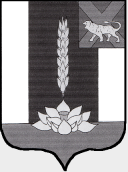 О внесении изменений в муниципальную программу «Развитие физической культуры, школьного спорта и массового спорта на территории Сибирцевского городского поселения                         2017 - 2021гг.» В целях корректировки программы, с учетом возможностей средств бюджета Сибирцевского городского поселения на 2021г., руководствуясь Федеральным законом от 06.10.2003г. № 131-ФЗ «Об общих принципах организации местного самоуправления в Российской Федерации», Уставом Сибирцевского городского поселения Черниговского муниципального района Приморского края, администрация Сибирцевского городского поселения 